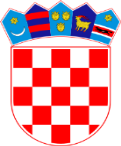 REPUBLIKA HRVATSKAVARAŽDINSKA ŽUPANIJAOPĆINA VIDOVECOpćinsko vijeće Općine VidovecKLASA:    021-05/18-01/14URBROJ:  2186/10-01/1-18-04Vidovec, 03.12.2018.		ODLUKE I ZAKLJUČCIDONIJETI NA 12. SJEDNICI OPĆINSKOG VIJEĆAOPĆINE VIDOVECODRŽANOJ DANA 03.12.2018. GODINEODLUKA o donošenju Proračuna Općine Vidovec za 2019. godinu (3. i 6. razina) i Projekcija Proračuna Općine Vidovec za 2020. i 2021. godinu (2. razina)Općinsko vijeće Općine Vidovec donosi Proračun Općine Vidovec za 2019. godinu (3. i 6. razina) i Projekcije Proračuna Općine Vidovec za 2020. i 2021. godinu (2. razina).Proračun Općine Vidovec za 2019. godinu i Projekcije Proračuna Općine Vidovec za 2020. i 2021. godinu objaviti će se u „Službenom vjesniku Varaždinske županije“.Ova Odluka stupa na snagu danom donošenja.ODLUKA o prihvaćanju Plana razvojnih programa Općine Vidovec za razdoblje od 2019. do 2021. godineOpćinsko vijeće Općine Vidovec prihvaća Plan razvojnih programa Općine Vidovecza razdoblje od 2019. do 2021. godine.Plan iz članka 1. ove Odluke objaviti će se u „Službenom vjesniku Varaždinske županije“.Ova Odluka stupa na snagu danom donošenja.ZAKLJUČAK o prihvaćanju Odluke o izvršavanju Proračuna Općine Vidovec za 2019. godinuOpćinsko vijeće Općine Vidovec prihvaća Odluku o izvršavanju Proračuna Općine Vidovec za 2019. godinu.Odluka o izvršavanju Proračuna Općine Vidovec za 2019. godinu dostavlja se na nadzor Uredu državne uprave u Varaždinskoj županiji i na objavu u „Službeni vjesnik Varaždinske županije“.Ovaj Zaključak stupa na snagu danom donošenja.ODLUKA o prihvaćanju Programa gradnje objekata i uređaja komunalne infrastrukture na području Općine Vidovec za 2019. godinuPrograma održavanja komunalne infrastrukture na području Općine Vidovec za 2019. godinuPrograma javnih potreba u društvenim djelatnostima Općine Vidovec za 2019. godinuPrograma javnih potreba u socijalnoj skrbi Općine Vidovec za 2019. godinuOpćinsko vijeće Općine Vidovec prihvaća:Program gradnje objekata i uređaja komunalne infrastrukture na području Općine Vidovec za 2019. godinuProgram održavanja komunalne infrastrukture na području Općine Vidovec za 2019. godinuProgram javnih potreba u društvenim djelatnostima Općine Vidovec za 2019. godinu Program javnih potreba u socijalnoj skrbi Općine Vidovec za 2019. godinuProgrami iz članka 1. ove Odluke dostavljaju se na nadzor Uredu državne uprave u Varaždinskoj županiji i na objavu u „Službeni vjesnik Varaždinske županije“.Ova Odluka stupa na snagu danom donošenja.ZAKLJUČAK o prihvaćanju Programa o utrošku sredstava vodnog doprinosa za 2019. godinuOpćinsko vijeće Općine Vidovec prihvaća Program o utrošku sredstava vodnog doprinosa za 2019. godinu.Program iz točke I. ovog Zaključka dostavlja se na nadzor Uredu državne uprave u Varaždinskoj županiji i na objavu u „Službeni vjesnik Varaždinske županije“.Ovaj Zaključak stupa na snagu danom donošenja.ZAKLJUČAK o prihvaćanju Programa utroška sredstava naknade za zadržavanje nezakonito izgrađenih zgrada u prostoru za 2019. godinuOpćinsko vijeće Općine Vidovec prihvaća Program utroška sredstava naknade za zadržavanje nezakonito izgrađenih zgrada u prostoru za 2019. godinu.Program iz točke I. ovog Zaključka dostavlja se na nadzor Uredu državne uprave u Varaždinskoj županiji i na objavu u „Službeni vjesnik Varaždinske županije“.Ovaj Zaključak stupa na snagu danom donošenja.ZAKLJUČAK o prihvaćanju Program utroška sredstava naknade za  promjenu namjene poljoprivrednog zemljišta u 2019. godiniOpćinsko vijeće Općine Vidovec prihvaća Program utroška sredstava naknade za promjenu namjene poljoprivrednog zemljišta u 2019. godini.Program iz točke I. ovog Zaključka dostavlja se na nadzor Uredu državne uprave u Varaždinskoj županiji i na objavu u „Službeni vjesnik Varaždinske županije“.Ovaj Zaključak stupa na snagu danom donošenja.ZAKLJUČAK o prihvaćanju Odluke o raspodjeli sredstava za redovito godišnje financiranje političkih stranaka i članova izabranih sa liste grupe birača zastupljenih u Općinskom vijeću Općine Vidovec iz Proračuna Općine Vidovec u 2019. godiniOpćinsko vijeće Općine Vidovec prihvaća Odluku o raspodjeli sredstava za redovito godišnje financiranje političkih stranaka i članova izabranih sa liste grupe birača zastupljenih u Općinskom vijeću Općine Vidovec iz Proračuna Općine Vidovec u 2019. godini.Odluka iz točke I. ovog Zaključka dostavlja se na nadzor Uredu državne uprave u Varaždinskoj županiji i na objavu u „Službeni vjesnik Varaždinske županije“.Ovaj Zaključak stupa na snagu danom donošenja.ZAKLJUČAK o prihvaćanju Plana davanja koncesija na području Općine Vidovec za 2019. godinuOpćinsko vijeće Općine Vidovec prihvaća Plan davanja koncesija na području Općine Vidovec za 2019. godinu.Plan iz točke I. ovog Zaključka dostavlja se na nadzor Uredu državne uprave u Varaždinskoj županiji i na objavu u „Službeni vjesnik Varaždinske županije“.Ovaj Zaključak stupa na snagu danom donošenja.ZAKLJUČAK o prihvaćanju Financijskog plana Dječjeg vrtića „Škrinjica“ za 2019. godinu (3.i 6. razina) i Projekcije Financijskog plana Dječjeg vrtića „Škrinjica“ za 2020. i 2021. godinu (2. razina)Općinsko vijeće Općine Vidovec prihvaća Financijski plan Dječjeg vrtića „Škrinjica“ za 2019. godinu (3.i 6. razina) i Projekcije Financijskog plana Dječjeg vrtića „Škrinjica“ za 2020. i 2021. godinu (2. razina)Ovaj Zaključak stupa na snagu danom donošenja.ODLUKA o odustajanju od Zahtjeva za darovanjem nekretnina nak.č.br. 7459/1 i 7459/2 sve k.o. Varaždin u osnivanjuOpćinsko vijeće Općine Vidovec suglasno je da Općina Vidovec odustane od Zahtjeva za darovanjem nekretnina koje se nalaze na  k.č.br. 7459/1 i 7459/2 sve k.o. Varaždin u osnivanju (bivše vojno skladište i pripadajuće zemljište), a koji je dana 14.11.2017. godine Općina Vidovec uputila Ministarstvu državne imovine na rješavanje.ObrazloženjeRepublika Hrvatska, Vlada Republike Hrvatske, Grad Varaždin i Općina Vidovec zaključili su dana 07. studenog 2008. godine Ugovor o osnivanju prava građenja br. 92/2008, Klasa: 940-06/06-02/332, Urbroj: 50441-08 kojim se osniva pravo građenja na nekretnini u vlasništvu Republike Hrvatske, označenom kao k.č.br. 7459, kuća za Novu Ves površine 445 m2 i dvorište za novu Ves, površine 23058 m2 na rok od 20 (dvadeset) godina.Također, Ugovorom o zakupu sklopljenim između Grada Varaždina, Općine Vidovec i Poljoprivredne zadruge „Varaždinsko povrće“ dano je navedenoj zadruzi u zakup bivše vojno skladište površine 400 m2 i pripadajuće zemljište koje omogućava pristup ili nesmetanu komunikaciju u cilju obavljanja osnovne djelatnosti zadruge kao zakupnika, odnosno isključivo radi obavljanja djelatnosti sakupljanja (otkupa), pakiranja i distribucije poljoprivrednih proizvoda.Općina Vidovec dana 14. studenog 2017. godine uputila je Ministarstvu državne imovine Zahtjev za darovanjem nekretnina na k.č.br. 7459/1 i 7459/2 sve k.o. Varaždin u osnivanju (bivše vojno skladište i pripadajuće zemljište) s namjerom osnivanja Gospodarske zone na navedenim katastarskim česticama.Obzirom da Općina Vidovec nije u mogućnosti u skorije vrijeme komunalnim i infrastrukturnim opremanjem stvoriti uvjete za osnivanje i rad Gospodarske zone Vidovec, a budući da Poljoprivredna zadruga „Varaždinsko povrće“ ima planove daljnjeg proširenja sakupljanja (otkupa), pakiranja i distribucije poljoprivrednih proizvoda, odlučeno je da Općina Vidovec odustane od Zahtjeva za darovanjem nekretnina na k.č.br. 7459/1 i 7459/2 sve k.o. Varaždin u osnivanju (bivše vojno skladište i pripadajuće zemljište), kako bi Poljoprivredna zadruga „Varaždinsko povrće“ poduzela daljnje radnje vezane uz otkup navedenih katastarskih čestica od vlasnika istih, odnosno Republike Hrvatske.ODLUKA o isplati jednokratne novčane pomoćiOpćinsko vijeće Općine Vidovec odobrava isplatu jednokratne novčane pomoći Ivanki Cmuk iz Nedeljanca u iznosu od 3.000,00 kn.Iznos iz točke I. ove Odluke isplatiti će se iz I. Izmjena i dopuna Proračuna Općine Vidovec za 2018. godinu, stavke 3721912 Ostale naknade – pomoć kućanstvima.ObrazloženjeDobrovoljno vatrogasno društvo Nedeljanec – Prekno uputilo je zamolbu za donaciju za bolesnu članicu društva gđu. Ivanku Cmuk koja se našla u teškoj financijskoj situaciji uslijed teške bolesti koja joj je dijagnosticirana, a od koje boluju i njezini sinovi (nasljedna genetska bolest - Alportov sindrom).Zbog navedene teške materijalne i zdravstvene situacije u kojoj se našla gđa. Ivanka Cmuk, DVD Nedeljanec  - Prekno pokrenuo je akciju prikupljanja novčanih donacija koje će se utrošiti na ugradnju centralnog grijanja u kućanstvu gđe. Cmuk.Općinsko vijeće Općine Vidovec podržava akciju prikupljanja novčanih donacija za potrebe gđe. Ivanke Cmuk te donosi Odluku kako je navedeno u točci I. ove Odluke.Ova Odluka stupa na snagu danom donošenja.OPĆINSKO VIJEĆE OPĆINE VIDOVEC                                                                                   PREDSJEDNIK                                                                                  Zdravko Pizek